Transparency Information North of Tyne Combined Authority (NTCA), including the North East Local Enterprise Partnership (North East LEP)NTCA LandServiced or temporary offices where contractual or actual occupation exceeds three months:NTCA Pay MultipleNorth of Tyne Combined Authority pay multiple, defined as the ratio between the highest paid taxable earnings of an employee for the given year (including base salary, variable pay, bonuses, allowances, and the cash value of any benefits in kind) and the median earnings figure of the whole Combined Authority's workforce = 3.941NTCA Trade Union TimeNTCA Senior Officer TeamThe North of Tyne Combined Authority (NTCA) is supported by a combination of permanently/fixed term contract employed officers who work for the NTCA and officers seconded to the NTCA from one of the Constituent Authorities.  Below is the structure chart of the senior team.  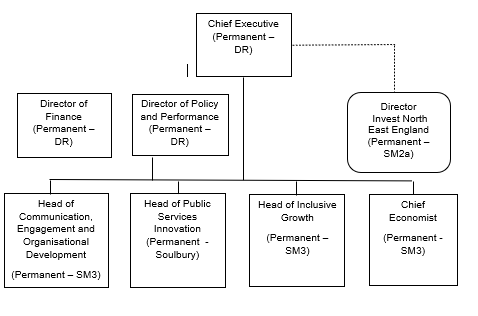 Senior NTCA staff:Chief Executive (Head of Paid Service)Director Policy and Performance Director of Finance (Section 73 Officer)Monitoring Officer: Assistant Director, Legal Services at Newcastle City Council (secondment arrangement)Senior North East LEP staff:Chief ExecutiveThe North East LEP is a partnership between senior representatives of the private, public, education and voluntary, community and social enterprise sectors and is responsible for promoting and developing economic growth in the seven local authority areas across the region. The North East LEP is not a corporate entity and so cannot hold funding and property or employ staff in its own right.  It must do this through a legal entity acting on its behalf as an "accountable body".  On 1 April 2020 the North of Tyne Combined Authority became the Accountable Body for the North East LEP.  NTCA Senior Salaries and ResponsibilitiesNorth East LEP Pay MultipleThe North East LEP pay multiple, defined as the ratio between the highest paid taxable earnings of an employee for the given year (including base salary, variable pay, bonuses, allowances, and the cash value of any benefits in kind) and the median earnings figure of the whole Combined Authority's workforce = 3.912North East LEP Trade Union TimeNorth East LEP Senior Management TeamThe North East Local Enterprise Partnership (North East LEP) is supported by a combination of permanently/fixed term contract employed officers who work for the North East Local Enterprise Partnership. Below is the structure chart of the senior team.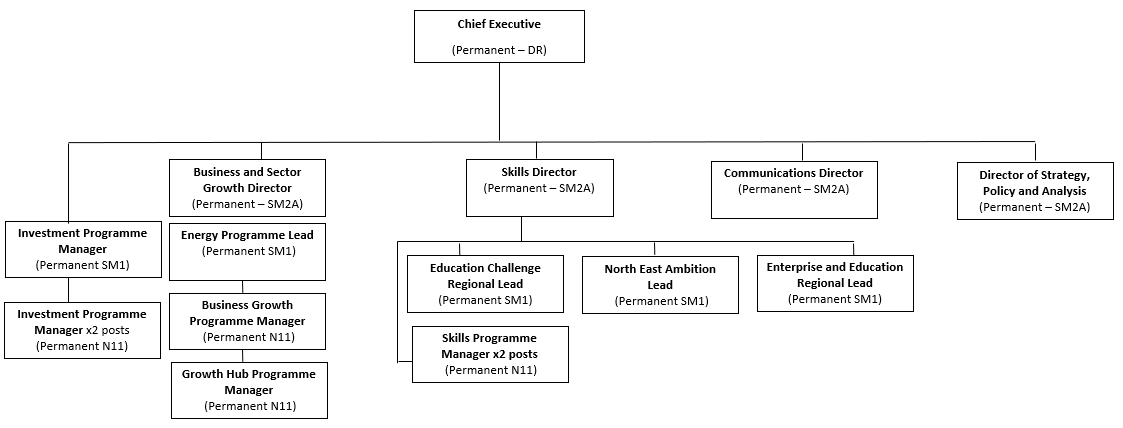 North East LEP Senior Salaries and Responsibilities UPRNUseSite ReferenceAddressMap NorthernsMap Easterns004510736124OfficeLand with permanent buildingLeasehold Part of 1st floor occupied by NTCAScience Central The Lumen plot 1 LA543.A 007554The Lumen*, Helix, Bath Lane Newcastle upon Tyne NE4 5TF564261424204DateHighest Paid Officer  £Lowest Paid Salary  £Median Salary           £Average Chief Officer Salary                             £Pay Multiple of Highest Paid taxable earnings of an employee: Median of all other employees Pay Multiple of Average Chief Officer Salary: Lowest paid employee 31/03/2022 142,467.00   19,312.08   36,149.83  126,344.70 3.941:16.542:13.9416.542Trade Union Information Trade Unions represented in the NTCAUnison and UniteTotal number of staff who are trade union representatives 1 (Unison)Total number of union representatives who devote at least 50 per cent of their time to union duties0Estimate of spending on unions per annum£1,645.64Estimate of spending on unions as a percentage of the total pay bill0.06%Job titleService ResponsibilitiesContact detailsGradeSalary ceilingBonus detailsChief ExecutiveEducation Challenge
Investment & Economic growth
Skills and Economic Inclusion
Rural Economy
61 staffenquiries@northoftyne-ca.gov.uk 
(0191) 2116604 or (0191) 277472DR£153,426NoneDirector of Policy and PerformanceCommunications, Engagement and Organisational Development
Investment Programme 
Policy and Performance 
Governance and Scrutiny
26 staffenquiries@northoftyne-ca.gov.uk 
(0191) 2116604 or (0191) 277472DR£131,507NoneDirector of Finance Section 73 OfficerInvestment Programmeenquiries@northoftyne-ca.gov.uk 
(0191) 2116604 or (0191) 277472DR£131,507NoneChief EconomistEconomic policy and modes of delivery
Investment pipeline and economic growth programme
16 staffenquiries@northoftyne-ca.gov.uk 
(0191) 2116604 or (0191) 277472SM3£79,032NoneHead of Inclusive GrowthDevolution of the Adult Education Budget
Economic Inclusion
10 staffenquiries@northoftyne-ca.gov.uk 
(0191) 2116604 or (0191) 277472SM3£79,032NoneHead of Communication, Engagement and Organisational DevelopmentCommunication and Engagement
Organisational Development
4 staffenquiries@northoftyne-ca.gov.uk 
(0191) 2116604 or (0191) 277472SM3£79,032NoneDirector, Invest North East EnglandRegional inward investment and marketing(NELEP area)3 staffenquiries@inee.co.uk(0191) 5197210SM2a£71,177NoneHead of Public Sector Improvement North of Tyne Education Challenge
Joint School Improvement Strategy
3 staffenquiries@northoftyne-ca.gov.uk 
(0191) 2116604 or (0191) 277472Soulbury£72,016NonePrincipal Economy and Strategy ManagerPolicy and strategy developmentSector development including Offshore & Subsea, Culture & Creative, TourismRural growth Energy, Green Growth and Climate Change Northumberland Line Economic Corridor Development of investment propositions6 staffenquiries@northoftyne-ca.gov.uk 
(0191) 2116604 or (0191) 277472Senior SpecialistAdvisor SM1£56,270NonePrincipal Governance and Scrutiny ManagerStatutory Scrutiny OfficerGovernance and decision-makingBusiness Support6 staffenquiries@northoftyne-ca.gov.uk 
(0191) 2116604 or (0191) 277472Senior Specialist/Advisor SM1£56,270NonePrincipal Innovation and Economy ManagerSector development including Digital and Health Ageing sectors Access to Finance and funding for businessInnovation Digital Infrastructure investment Social Economy 5 staffenquiries@northoftyne-ca.gov.uk 
(0191) 2116604 or (0191) 277472SeniorSpecialist/Advisor SM1£56,270NonePrincipal Investment Programme ManagerProgramme Management & Assurance Evaluation6 staffenquiries@northoftyne-ca.gov.uk 
(0191) 2116604 or (0191) 277472Senior Specialist/Advisor SM1£56,270NoneDateHighest Paid Officer  £Lowest Paid Salary  £Median Salary           £Average Chief Officer Salary                             £ Pay Multiple of Highest Paid taxable earnings of an employee: Median of all other employees  Pay Multiple of Average Chief Officer Salary: Lowest paid employee 31/03/2022 137,118.00   22,571.00   35,042.00  137,118.00 3.912:16.075:13.9126.075Trade Union Information Trade Unions represented in the North East LEPNoneTotal number of staff who are trade union representatives NoneTotal number of union representatives who devote at least 50 per cent of their time to union duties0Estimate of spending on unions per annum£0Estimate of spending on unions as a percentage of the total pay bill0%Job titleService ResponsibilitiesContact detailsGradeSalary ceilingBonus detailsChief Executive Overall strategic and organisational responsibility    for development and delivery Investment Programme 
Policy and Performance 
Governance and Scrutiny50 staff Info@nelep.co.uk(0191 561 5420)Director£137,794NoneBusiness and Sector Growth Director Business Growth programmeSector development (HLS, Energy and Digital) Growth HubMade SmarterPeer Networks High Potential Start up programmeBusiness Support  Innovation programme and partnershipsInnovation Challenge programmeInnovation project pipeline13 staffInfo@nelep.co.uk(0191 561 5420)SM2A£71,527NoneSkills DirectorSkills programme North East AmbitionEducation ChallengeONE VisionEnterprise Advisor ProgrammeKickstartT-levels20 staffInfo@nelep.co.uk(0191 561 5420)SM2A£71,527NoneCommunications DirectorInternal and external PR, communication and engagement
2 staffInfo@nelep.co.uk(0191 561 5420)SM2A£71,527NoneDirector of Strategy, Policy and Analysis Economic strategy and policy developmentResearch and analysis4 staff Info@nelep.co.uk(0191 561 5420)SM2A£71,527NoneInvestment Programme Manager Fund Management 0 staffInfo@nelep.co.uk(0191 561 5420)SM1£56,548NoneEducation Challenge Regional Lead North East Education ChallengeOpportunity North East Vision 9 staff Info@nelep.co.uk(0191 561 5420)SM1£56,548NoneEnergy Programme Regional Lead North East Energy Programme Energy catalyst Energy accelerator 3 staffInfo@nelep.co.uk(0191 561 5420)SM1£56,548NoneNorth East Ambition Regional Lead North East Ambition programme4 staff Info@nelep.co.uk(0191 561 5420)SM1£56,548NoneEnterprise and Education Regional Lead North East Enterprise Advisor ProgrammeKickstartT-levels 0 staff Info@nelep.co.uk(0191 561 5420)SM1£54,905NoneProgramme Manager Fund managementInfo@nelep.co.uk(0191 561 5420)N11£51,957None Programme ManagerCorporate managementInfo@nelep.co.uk(0191 561 5420)N11£51,957None Programme ManagerBusiness Growth programme and projects 2 staffInfo@nelep.co.uk(0191 561 5420)N11£51,957None Programme ManagerGrowth Hub management5 staffInfo@nelep.co.uk(0191 561 5420)N11£51,957None Programme Manager Skills programme 1 staffInfo@nelep.co.uk(0191 561 5420)N11£53,385None Programme Manager Skills programme 1 staffInfo@nelep.co.uk(0191 561 5420)N11£50,882None 